Appel à projet 2018-7DIM « Matériaux anciens et patrimoniaux »Dossier ScientifiqueImportant Hors annexes, ce dossier ne doit pas dépasser 12 pages.Supprimer les parties inutilesDate de lancement de l’appel : 10 décembre 2018Appel à projet ouvert jusqu’au 28 février 2019Soumission des projets : https://dim-map-aap18-7.sciencescall.org/Votre contact : dim-map-admin@groupes.renater.frNom du projet et acronymeNom du projet : Acronyme : Identification des (co-)porteurs, des partenaires, de la société de productionSupprimer les lignes inutiles et ajouter autant de lignes que nécessaireRésumé du projet(20 lignes maximum)Ce résumé pourra être utilisé librement par le DIM « Matériaux anciens et patrimoniaux » pour sa communication. Objectifs et description du projet(3 pages maximum)On s’attachera à décrire les objectifs du projet. On précisera notamment quel type de film est envisagé ; on justifiera les choix de mise en forme envisagés, le mode de scénarisation, comment et en quoi la cible visée est bien prise en compte.Politique de diffusion(1 page maximum)Préciser votre politique de diffusion en vous référant au texte d’orientation, et fournir un calendrier indicatif.Rappel des axe(s) thématique(s) du DIM – et des secteurs disciplinaires du projet initialement soutenuAxes du DIM – Plusieurs éléments peuvent être choisis Objets : provenance, chaînes opératoires, pratiques Fossiles et témoins de vie ancienne Paléo-environnements et taphonomie Matériaux d’artistes et matérialités des œuvres Altération et conservation Analyses en toute sécurité Signal, calcul et statistiques Usages, archives et réflexivitéSecteurs disciplinaires – Plusieurs éléments peuvent être choisis Chimie – Physique Sciences humaines et sociales Informatique – Mathématiques Biologie – EnvironnementCoportage, portage, partenaires, société de production(3 pages maximum)10.a. Nouvelle collaboration : OUI / NON10.b Présentation des (co-)porteurs, des partenaires et de la société de productionIdentifier au début de la présentation de chaque entité son rôle dans le projet : coporteur, porteur, partenaire, société de productionBudget demandé et cofinancements(1 page maximum)Etablissement bénéficiaire de la subvention : Si ce n’est pas le CNRS, vous devez motiver votre réponse.Indiquer le montant demandé au DIM, et précisez les postes de dépenses : soyez le plus précis possible.Ajouter des lignes et des colonnes si besoinIndiquer le nom du/des cofinanceur(s), les montants demandés et s’ils sont déjà obtenusAjouter des lignes si besoinRéférences bibliographiques(12 références maximum)Eléments de bibliographie permettant de situer le projet.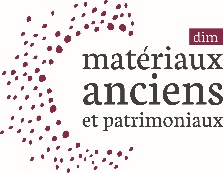 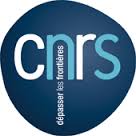 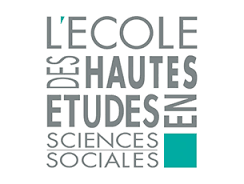 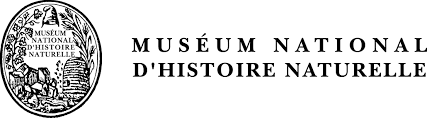 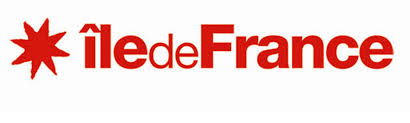 Nom dulaboratoire /entreprise Tutelles Prénom et Nom du porteur /partenaire AdressecourrielTél.PorteurPartenaire 1Partenaire 2Société de productionPostes de dépensesPrix unitaireNombreMontantTotalTotalTotal(Co-)FinanceurMontantdemandéMontantobtenuDemande DIM–Cofinanceur 1Total